ОПРОСНЫЙ ЛИСТ ЗАВОДА ГОРЭЛТЕХ НА ШКАФ УПРАВЛЕНИЯ ШГВ, ШГВА, ШГЕ, УВГ (QFM) ПО СХЕМЕ ЗАКАЗЧИКА© OOO «ЗАВОД ГОРЭЛТЕХ»Назначение____________________________________________________________________________________________________________________________________________________________________________________________________________________________________________________________________________________Зона установки____________________________________Группа и подгруппа газовоздушной смесиГруппа и подгруппа газовоздушной смесиГруппа и подгруппа газовоздушной смесиIIB+H2  IIB+H2  IIB+H2  IIB+H2  Температурный классТемпературный классТемпература эксплуатацииТемпература эксплуатацииТокр от ___ до ___ ᵒСЗащита IPЗащита IPМатериал корпусаМатериал корпусаСпособ установкиСпособ установки ____________ ____________ ____________ ____________ ____________Предусмотреть установку оборудования (автоматические выключатели, контакторы и др.)Предусмотреть установку оборудования (автоматические выключатели, контакторы и др.)Предусмотреть установку оборудования (автоматические выключатели, контакторы и др.)Предусмотреть установку оборудования (автоматические выключатели, контакторы и др.)Предусмотреть установку оборудования (автоматические выключатели, контакторы и др.)Предусмотреть установку оборудования (автоматические выключатели, контакторы и др.)Предусмотреть установку оборудования (автоматические выключатели, контакторы и др.)___________________________________Органы операционного управления и индикаторыОрганы операционного управления и индикаторыОрганы операционного управления и индикаторыОрганы операционного управления и индикаторыОрганы операционного управления и индикаторыОрганы операционного управления и индикаторыОрганы операционного управления и индикаторы___________________________________Размещение КИПРазмещение КИПРазмещение КИПРазмещение КИПРазмещение КИПРазмещение КИПРазмещение КИП___________________________________Кабельные вводы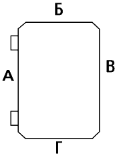 Сторона расположения Сторона расположения Сторона расположения Сторона расположения Кол-во вводов на сторонуДиаметр внешней оболочки кабеля, ммДиаметр внутренней оболочки кабеля, мм (только для бронированного кабеля)Тип кабельного ввода Марка кабеляКабельные вводыAБВГКол-во вводов на сторонуДиаметр внешней оболочки кабеля, ммДиаметр внутренней оболочки кабеля, мм (только для бронированного кабеля)Тип кабельного ввода Марка кабеляКабельные вводы_________________________Кабельные вводы_________________________Кабельные вводы_________________________Кабельные вводы_________________________Кабельные вводы_________________________Кабельные вводы_________________________Опции, аксессуары и исполнения Исполнение для тропиков с защитой от насекомых /ТЕРМИТЫ Окрашивание внешней поверхности в цвет по требованию заказчика /RAL (_код_) Несущая рама. Скоба крепления, козырек по схеме заказчика /РАМА Дренажное устройство для слива конденсата /ДКУВ Невзрывозащищённое исполнение, температура эксплуатации от -60 ᵒС до +80 ᵒС Исполнение для тропиков с защитой от насекомых /ТЕРМИТЫ Окрашивание внешней поверхности в цвет по требованию заказчика /RAL (_код_) Несущая рама. Скоба крепления, козырек по схеме заказчика /РАМА Дренажное устройство для слива конденсата /ДКУВ Невзрывозащищённое исполнение, температура эксплуатации от -60 ᵒС до +80 ᵒС Антиконденсатное покрытие /АП Сейсмостойкое исполнение /МШК-64 Обогрев /ОБОГРЕВ Морское исполнение /МОРЕ Приемка заказчика /ПРИЕМКА Внутренняя теплоизоляция /ТЕПЛОИЗОЛЯЦИЯ Исполнение для температуры эксплуатации -75 ᵒСКоличество шкафовКоличество шкафов_____ шт._____ шт.Примечания заказчикаОграничение габаритов корпуса (если есть): _____ х _____ х _____ мм______________________________________________Ограничение габаритов корпуса (если есть): _____ х _____ х _____ мм______________________________________________Ограничение габаритов корпуса (если есть): _____ х _____ х _____ мм______________________________________________Контактная информацияОрганизация: ______________________________________________	 Тел./факс: ___________________________Организация: ______________________________________________	 Тел./факс: ___________________________Организация: ______________________________________________	 Тел./факс: ___________________________Контактная информацияПочтовый адрес: ___________________________Почтовый адрес: ___________________________Почтовый адрес: ___________________________Контактная информацияКонтактное лицо: __________________________________________	E-mail: ___________________________Контактное лицо: __________________________________________	E-mail: ___________________________Контактное лицо: __________________________________________	E-mail: ___________________________